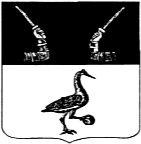 Администрация Приозерский муниципальный район Ленинградской областиП О С Т А Н О В Л Е Н И Еот    19    декабря   2022   года   №      4914В соответствие с правовыми актами Приозерского муниципального района Ленинградской области, в соответствии с разделом 3.2 Порядка разработки, реализации и оценки эффективности муниципальных программ муниципального образования Приозерское городское поселение и Приозерский муниципальный район Ленинградской области, утвержденного постановлением администрации муниципального образования Приозерский муниципальный район Ленинградской области № 4008 от 10.11.2021 г., на основании Устава Приозерского муниципального района Ленинградской области, администрация Приозерского муниципального района Ленинградской области ПОСТАНОВЛЯЕТ:Внести изменения в Перечень муниципальных программ Приозерского муниципального района Ленинградской области, утвержденный постановлением администрации Приозерского муниципального района Ленинградской области от 25.07.2022 г. № 2494, дополнив его пунктом 12 следующего содержания:2. Настоящее постановление подлежит размещению на официальном сайте администрации Приозерского муниципального района Ленинградской области. 3. Начальнику отдела информационных технологий Бекетову Д.Ф. организовать размещение постановления на официальном сайте администрации Приозерского муниципального района Ленинградской области.4. Контроль за исполнением  настоящего постановления оставляю за собой.Глава администрации                                                                                              А.Н. СоклаковСогласовано:Бойцова О.А.Михалева И.Н.Исп. Тихонова Е.Н. (37-745)Разослано: дело-1, ОЭП-1, КСО-1, ОФСиМП-1, ОИТ-1.О внесении изменений и дополнений в Перечень муниципальных программ Приозерского муниципального района Ленинградской области, утвержденный постановлением от 25.07.2022 г. № 249412. "Укрепление общественного здоровья в Приозерском муниципальном районе Ленинградской области»заместитель главы администрации по социальным вопросам Отдел по физической культуре, спорту и молодежной политикеОсновные направления- увеличение доли граждан, ведущих здоровый образ жизни, формирование системы мотивации к ведению здорового образа жизни.